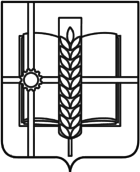 РОССИЙСКАЯ ФЕДЕРАЦИЯРОСТОВСКАЯ ОБЛАСТЬЗЕРНОГРАДСКИЙ РАЙОНМУНИЦИПАЛЬНОЕ ОБРАЗОВАНИЕ«ЗЕРНОГРАДСКОЕ ГОРОДСКОЕ ПОСЕЛЕНИЕ»АДМИНИСТРАЦИЯЗЕРНОГРАДСКОГО ГОРОДСКОГО ПОСЕЛЕНИЯПОСТАНОВЛЕНИЕот 29.09.2022 № 642г. ЗерноградО внесении изменений в постановление АдминистрацииЗерноградского городского поселения от 10.01.2019 № 2«Об утверждении муниципальной программы«Формирование современной городской среды на 2018-2022 годы»»В соответствии с решением Собрания депутатов Зерноградского городского поселения  от 15.04.2022 № 31 «О внесении изменений в решение Собрания депутатов Зерноградского городского поселения от 28.12.2021 № 24 «О бюджете Зерноградского городского поселения Зерноградского района на 2022 год и на плановый период 2023 и 2024 годов», Администрация Зерноградского городского поселения постановляет: Внести в постановление Администрации Зерноградского городского поселения от 10.01.2019 № 2 «Об утверждении муниципальной программы «Формирование современной городской среды на 2018-2022 годы» (далее - Постановление) следующие изменения:В названии и далее по тексту цифры «2018-2022» заменить на «2018-2024». Приложение к постановлению Администрации Зерноградского городского поселения от 10.01.2019 № 2 «Об утверждении муниципальной программы «Формирование современной городской среды на 2018-2022 годы» изложить в редакции согласно приложению к настоящему постановлению.Опубликовать настоящее постановление в печатном средстве массовой информации Зерноградского городского поселения «Зерноград официальный» и разместить на официальном сайте Администрации Зерноградского городского поселения в информационно-телекоммуникационной сети «Интернет».	 Контроль за выполнением настоящего постановления возложить на заместителя главы Администрации Зерноградского городского поселения и ведущего специалиста (по благоустройству, транспорту и связи) МКУ Зерноградского городского поселения «Управление ЖКХ, архитектуры, имущественных отношений, ГО и ЧС». Заместитель главы АдминистрацииЗерноградского городского поселения                                            Н.А. ОвчароваПриложение   к постановлениюАдминистрации Зерноградского городского поселения                  от                             №Муниципальная программа Зерноградского  городского поселения «Формирование современной городской среды на 2018-2024годы»П А С П О Р Тмуниципальной программы Зерноградского  городского поселения «Формирование современной городской среды на 2018-2024 годы»2. ПАСПОРТ ПОДПРОГРАММЫ«Благоустройство общественных территорий»3.ПАСПОРТ ПОДПРОГРАММЫ«Благоустройство дворовых территорий многоквартирных домов»СВЕДЕНИЯ 
о показателях (индикаторах) муниципальной программы
Зерноградского  городского поселения «Формирование современной городской среды на 2018-2024 годы»СВЕДЕНИЯ
о методике расчета показателей (индикаторов) муниципальной программы
Зерноградского  городского поселения «Формирование современной городской среды на 2018-2024 годы»СВЕДЕНИЯ
о показателях (индикаторах) по Зерноградскому  городскому поселению	Приложение №1к постановлению АдминистрацииЗерноградского городского поселенияот                               .2022 №      Расходы на реализацию муниципальной программы  «Формирование современной городской среды на 2018-2024 годы»Наименование муниципальной программы Зерноградского городского  поселения«Формирование современной городской среды на 2018-2024 годы»Ответственный исполнитель Программы Администрация Зерноградского городского поселения.Муниципальное казенное учреждение Зерноградского городского поселения «Управление жилищно-коммунального хозяйства, архитектуры, имущественных отношений, гражданской обороны и чрезвычайных ситуаций»Соисполнители муниципальной программыОтсутствуютУчастники Программы1. Управляющие компании, товарищества собственников жилья.2. Жители муниципального образования.3. Собственники помещений многоквартирных жилых домов.Подпрограммы Программы1.  «Благоустройство общественных территорий» 2.«Благоустройство дворовых территорий многоквартирных домов» Программно-целевые инструменты муниципальной программыОтсутствуютЦели Программы Повышение качества и комфорта проживания населения на территории Зерноградского городского поселенияЗадачи Программысоздание условий для повышения заинтересованности граждан, организаций и иных лиц в реализации мероприятий по благоустройству территорий Зерноградского городского поселения;увеличение количества благоустроенных дворовых и общественных территорий Зерноградского городского поселенияЦелевые  индикаторы и показатели  Программыдоля благоустроенных объектов в Зерноградском городском поселении от общего количества объектов, требующих благоустройстваЭтапы и срокиреализации Программы сроки реализации 2018-2024 годы, этапы не выделяютсяРесурсное обеспечение Программы 293005,6 тыс. рублей, в том числе: в 2018 году — 24 272,8 тыс. рублейв 2019 году – 74853,6 тыс. рублей;в 2020 году – 43611,3  тыс. рублей;в 2021 году – 43710,8 тыс. рублей;в 2022 году – 106557,1 тыс. рублей;в 2023 году – 0,0 тыс. рублей;в 2024 году – 0,0 тыс. рублей;в том числе: за счет средств федерального бюджета   104219,6 тыс. рублей;в 2018 году - 6 587,5 тыс. рублей;в 2019 году – 71069,2 тыс. рублей;в 2020 году – 0,0 тыс. рублей;в 2021 году – 26562,9  тыс. рублей;в 2022 году – 0,0 тыс. рублей;в 2023 голу-0,0 тыс. рублей;в 2024 году-0,0 тыс. рублей.  в том числе: за счет средств областного бюджета –  167969,0 тыс. рублей, в том числе:в 2018 году  11 700,6 тыс. рублей;в 2019 году – 1450,4 тыс. рублей;в 2020 году – 40148,6 тыс. рублей;в 2021 году – 15055,4 тыс. рублей;в 2022 году – 99614,0 тыс. рублей;в 2023 голу-0,0 тыс. рублей;в 2024 году-0,0 тыс. рублей.за счет средств местного бюджета - 20779,0  тыс. рублей, в том числе:в 2018 году  - 5 984,7 тыс. рублей;в 2019 году – 2334,0 тыс. рублей;в 2020 году – 3 462,7 тыс. рублей;в 2021 году – 2092,5 тыс. рублей;в 2022 году –6943,1 тыс. рублейв 2023 голу-0,0 тыс. рублей;в 2024 году-0,0 тыс. рублей.Ожидаемые результаты реализации Программыповышение удовлетворенности населения Зерноградского городского поселения уровнем благоустройства территории проживанияНаименование подпрограммы –«Благоустройство общественных территорий» (далее – подпрограмма 1) Ответственный исполнитель подпрограммы –Администрация Зерноградского городского поселения.Участники подпрограммыПрограммно - целевые инструменты подпрограммы муниципальной программы–Жители муниципального образования, общественные организации.ОтсутствуютЦельподпрограммы–повышение благоустроенности общественных территорий муниципального образования «Зерноградское городское поселение»Задачиподпрограммы–увеличение количества благоустроенных общественных территорий муниципального образования «Зерноградское городское поселение»; – увеличение количества благоустроенных мест массового отдыха населения (городских парков) на территории муниципального образования «Зерноградское городское поселение»Целевые индикаторы и показатели подпрограммы–доля благоустроенных общественных территорий от общего количества общественных территорий Зерноградского городского поселения;доля благоустроенных мест массового отдыха населения (городских парков) от общего количества таких территорийЭтапы и срокиреализации подпрограммы–сроки реализации 2018-2024 годы, этапы не предусмотреныРесурсное обеспечение подпрограммы–общий объем финансового обеспечения составляет 
-  293005,6  тыс. рублей, в том числе: в 2018 году — 24 272,8 тыс. рублейв 2019 году – 74853,6 тыс. рублей;в 2020 году – 43611,3  тыс. рублей;в 2021 году – 43710,8 тыс. рублей;в 2022 году – 106557,1 тыс. рублей;в 2023 голу-0,0 тыс. рублей;в 2024 году-0,0 тыс. рублей.в том числе: за счет средств федерального бюджета   104219,6 тыс. рублей;в 2018 году - 6 587,5 тыс. рублей;в 2019 году –71069,2 тыс. рублей;в 2020 году – 0,0 тыс. рублей;в 2021 году – 26562,9  тыс. рублей;в 2022 году – 0,0 тыс. рублей;в 2023 голу-0,0 тыс. рублей;в 2024 году-0,0 тыс. рублей.  в том числе: за счет средств областного бюджета –  167969,0 тыс. рублей, в том числе:в 2018 году  11 700,6 тыс. рублей;в 2019 году – 1450,4 тыс. рублей;в 2020 году – 40148,6 тыс. рублей;в 2021 году – 15055,4 тыс. рублей;в 2022 году – 99614,0 тыс. рублей;в 2023 голу-0,0 тыс. рублей;в 2024 году-0,0 тыс. рублей.за счет средств местного бюджета - 20779,0 тыс. рублей, в том числе:в 2018 году  - 5 984,7 тыс. рублей;в 2019 году – 2334,0 тыс. рублей;в 2020 году – 3 462,7 тыс. рублей;в 2021 году – 2092,5 тыс. рублей;в 2022 году – 6943,1 тыс. рублей.в 2023 голу-0,0 тыс. рублей;в 2024 году-0,0 тыс. рублей.Подпрограмма финансируется из областного бюджета в пределах бюджетных ассигнований, предусмотренных на ее реализацию областным законом об областном бюджете. Средства местного бюджета, объемы финансирования и направления мероприятий подпрограммы определяются нормативными правовыми актами органа местного самоуправления муниципального образования.Ожидаемые результаты реализации государственной программы–повышение удовлетворенности населения Зерноградского городского поселения уровнем благоустройства общественных территорий муниципального образования «Зерноградское городское поселение».Наименование подпрограммы –подпрограмма «Благоустройство дворовых территорий многоквартирных домов Зерноградского городского поселения» (далее – подпрограмма 2)Ответственный исполнитель подпрограммы –Администрация Зерноградского городского поселения.Участники подпрограммыПрограммно - целевые инструменты подпрограммы муниципальной программы–1. Управляющие компании, товарищества собственников жилья.2. Собственники помещений многоквартирных жилых домов.ОтсутствуютЦельподпрограммы–повышение благоустроенности  дворовых территорий многоквартирных домов Зерноградского городского поселенияЗадачиподпрограммы–проведение обучения специалистов жилищно-коммунального хозяйства по вопросам благоустройства;информирование населения по вопросам реализации приоритетного проекта «Формирование комфортной городской среды»; увеличение количества благоустроенных дворовых территорий многоквартирных домов Зерноградского городского поселенияЦелевые индикаторы и показатели подпрограммы–доля благоустроенных дворовых территорий многоквартирных домов от общего количества дворовых территорий многоквартирных домов Зерноградского городского поселения;Этапы и срокиреализации подпрограммы–сроки реализации 2018-2024 годы, этапы не предусмотреныРесурсное обеспечение подпрограммы –общий объем финансового обеспечения составляет 
-  0,0 тыс. рублей, в том  числе: в 2018 году  - 0,0 тыс. рублей;в 2019 году – 0,0 тыс. рублей;в 2020 году – 0,0 рублей;	    в 2021 году –  0,0 тыс. рублей;в 2022 году – 0,0 тыс. рублей;в 2023 голу-0,0 тыс. рублей;в 2024 году-0,0 тыс. рублей.в том числе  за  счет федерального бюджета --  0,0 тыс. руб.в 2018 году  - 0,0 тыс. рублей;в 2019 году - 0,0 тыс. рублей;в 2020 году - 0,0 тыс. рублей;в 2021 году -  0,0 тыс. рублей;в 2022 году  - 0,0 тыс. рублей;в 2023 голу-0,0 тыс. рублей;в 2024 году-0,0 тыс. рублей.в том числе: за счет средств областного бюджета – 
-  0,0 тыс. рублей, в том числе:в 2018 году  - 0,0 тыс. рублей;в 2019 году – 0,0 тыс. рублей;в 2020 году – 0,0 тыс. рублей;в 2021 году – 0,0  тыс. рублей;в 2022 году – 0,0  тыс. рублей;в 2023 голу-0,0 тыс. рублей;в 2024 году-0,0 тыс. рублей.за счет средств местного бюджета – 
-  0,0 тыс. рублей, в том числе:в 2018 году - 0,0 тыс. рублей;в 2019 году – 0,0 тыс. рублей;в 2020 году – 0,0  тыс. рублей;в 2021 году – 0,0 тыс. рублей;в 2022 году – 0,0 тыс. рублей;в 2023 голу-0,0 тыс. рублей;в 2024 году-0,0 тыс. рублей.Подпрограмма финансируется из областного бюджета в пределах бюджетных ассигнований, предусмотренных на ее реализацию областным законом об областном бюджете. Средства местного бюджета, объемы финансирования и направления мероприятий подпрограммы определяются нормативными правовыми актами органа местного самоуправления муниципального образованияОжидаемые результаты реализации государственной программы–повышение удовлетворенности населения Зерноградского городского поселения уровнем благоустройства дворовых территорий многоквартирных домов № п/пНомер и наименованиепоказателя (индикатора)Номер и наименованиепоказателя (индикатора)Единица измеренияЕдиница измеренияЗначения показателейЗначения показателейЗначения показателейЗначения показателейЗначения показателейЗначения показателейЗначения показателейЗначения показателейЗначения показателейЗначения показателейЗначения показателей№ п/пНомер и наименованиепоказателя (индикатора)Номер и наименованиепоказателя (индикатора)Единица измеренияЕдиница измерения2018 год2018 год2019 год2019 год2020 год2020 год2021 год2022 год2022 год2023 год 2023 год 2024 год2024 годМуниципальная программа Зерноградского  городского поселения «Формирование современной городской среды на 2018-2022 годы»Муниципальная программа Зерноградского  городского поселения «Формирование современной городской среды на 2018-2022 годы»Муниципальная программа Зерноградского  городского поселения «Формирование современной городской среды на 2018-2022 годы»Муниципальная программа Зерноградского  городского поселения «Формирование современной городской среды на 2018-2022 годы»Муниципальная программа Зерноградского  городского поселения «Формирование современной городской среды на 2018-2022 годы»Муниципальная программа Зерноградского  городского поселения «Формирование современной городской среды на 2018-2022 годы»Муниципальная программа Зерноградского  городского поселения «Формирование современной городской среды на 2018-2022 годы»Муниципальная программа Зерноградского  городского поселения «Формирование современной городской среды на 2018-2022 годы»Муниципальная программа Зерноградского  городского поселения «Формирование современной городской среды на 2018-2022 годы»Муниципальная программа Зерноградского  городского поселения «Формирование современной городской среды на 2018-2022 годы»Муниципальная программа Зерноградского  городского поселения «Формирование современной городской среды на 2018-2022 годы»Муниципальная программа Зерноградского  городского поселения «Формирование современной городской среды на 2018-2022 годы»Муниципальная программа Зерноградского  городского поселения «Формирование современной городской среды на 2018-2022 годы»Муниципальная программа Зерноградского  городского поселения «Формирование современной городской среды на 2018-2022 годы»Муниципальная программа Зерноградского  городского поселения «Формирование современной городской среды на 2018-2022 годы»Муниципальная программа Зерноградского  городского поселения «Формирование современной городской среды на 2018-2022 годы»Муниципальная программа Зерноградского  городского поселения «Формирование современной городской среды на 2018-2022 годы»Муниципальная программа Зерноградского  городского поселения «Формирование современной городской среды на 2018-2022 годы»Муниципальная программа Зерноградского  городского поселения «Формирование современной городской среды на 2018-2022 годы»Муниципальная программа Зерноградского  городского поселения «Формирование современной городской среды на 2018-2022 годы»1.Доля благоустроенных объектов в целом по Зерноградскому  городскому поселению от общего количества объектов, требующих благоустройства процентовпроцентов45,645,645,845,846,046,046,246,246,246,246,246,246,246,346,346,4Подпрограмма 1 «Благоустройство общественных территорий»Подпрограмма 1 «Благоустройство общественных территорий»Подпрограмма 1 «Благоустройство общественных территорий»Подпрограмма 1 «Благоустройство общественных территорий»Подпрограмма 1 «Благоустройство общественных территорий»Подпрограмма 1 «Благоустройство общественных территорий»Подпрограмма 1 «Благоустройство общественных территорий»Подпрограмма 1 «Благоустройство общественных территорий»Подпрограмма 1 «Благоустройство общественных территорий»Подпрограмма 1 «Благоустройство общественных территорий»Подпрограмма 1 «Благоустройство общественных территорий»Подпрограмма 1 «Благоустройство общественных территорий»Подпрограмма 1 «Благоустройство общественных территорий»Подпрограмма 1 «Благоустройство общественных территорий»Подпрограмма 1 «Благоустройство общественных территорий»Подпрограмма 1 «Благоустройство общественных территорий»Подпрограмма 1 «Благоустройство общественных территорий»Подпрограмма 1 «Благоустройство общественных территорий»Подпрограмма 1 «Благоустройство общественных территорий»Подпрограмма 1 «Благоустройство общественных территорий»1.1.Доля благоустроенных общественных территорий от общего количества общественных территорий Зерноградского городского поселенияпроцентовпроцентов63,2563,2564,4464,4466,2766,2766,6766,6766,6766,866,866,866,866,9666,9666,981.2.Доля обустроенных мест массового отдыха населения (городских парков) от общего количества таких территорийпроцентовпроцентов63,3063,3063,563,563,863,863,863,863,863,863,863,863,863,963,970,0Подпрограмма 2 «Благоустройство дворовых территорий многоквартирных домов                 Зерноградского городского поселения»Подпрограмма 2 «Благоустройство дворовых территорий многоквартирных домов                 Зерноградского городского поселения»Подпрограмма 2 «Благоустройство дворовых территорий многоквартирных домов                 Зерноградского городского поселения»Подпрограмма 2 «Благоустройство дворовых территорий многоквартирных домов                 Зерноградского городского поселения»Подпрограмма 2 «Благоустройство дворовых территорий многоквартирных домов                 Зерноградского городского поселения»Подпрограмма 2 «Благоустройство дворовых территорий многоквартирных домов                 Зерноградского городского поселения»Подпрограмма 2 «Благоустройство дворовых территорий многоквартирных домов                 Зерноградского городского поселения»Подпрограмма 2 «Благоустройство дворовых территорий многоквартирных домов                 Зерноградского городского поселения»Подпрограмма 2 «Благоустройство дворовых территорий многоквартирных домов                 Зерноградского городского поселения»Подпрограмма 2 «Благоустройство дворовых территорий многоквартирных домов                 Зерноградского городского поселения»Подпрограмма 2 «Благоустройство дворовых территорий многоквартирных домов                 Зерноградского городского поселения»Подпрограмма 2 «Благоустройство дворовых территорий многоквартирных домов                 Зерноградского городского поселения»Подпрограмма 2 «Благоустройство дворовых территорий многоквартирных домов                 Зерноградского городского поселения»Подпрограмма 2 «Благоустройство дворовых территорий многоквартирных домов                 Зерноградского городского поселения»Подпрограмма 2 «Благоустройство дворовых территорий многоквартирных домов                 Зерноградского городского поселения»Подпрограмма 2 «Благоустройство дворовых территорий многоквартирных домов                 Зерноградского городского поселения»Подпрограмма 2 «Благоустройство дворовых территорий многоквартирных домов                 Зерноградского городского поселения»Подпрограмма 2 «Благоустройство дворовых территорий многоквартирных домов                 Зерноградского городского поселения»Подпрограмма 2 «Благоустройство дворовых территорий многоквартирных домов                 Зерноградского городского поселения»Подпрограмма 2 «Благоустройство дворовых территорий многоквартирных домов                 Зерноградского городского поселения»2.1.Доля благоустроенных дворовых территорий многоквартирных домов от общего количества дворовых территорий многоквартирных домовЗерноградского городского поселенияпроцентовпроцентов44,5944,5944,7244,7244,9144,9145,0345,0345,0345,0845,0845,0845,0845,1145,1145,16№п/пНомер и наименование показателя (индикатора)Единица измеренияМетодика расчета показателя (формула) и методологические пояснения к показателюБазовые показатели (используемые в формуле)123451.Показатель 1. Доля благоустроенных объектов от общего количества объектов, требующих благоустройства в Зерноградском городском поселении процентовДбо = Σ Кбо / Σ Ктб х 100%Дбо – доля благоустроенных объектов;                  Σ Кбо – количество благоустроенных объектов;                    Σ Ктб – количество объектов, требующих благоустройства в Зерноградском городском поселении2.Показатель 1.1. Доля благоустроенных общественных территорий от общего количества общественных территорий Зерноградского  городского поселенияпроцентовДот = Σ Кот / Σ Коот х 100%Дот – доля благоустроенных общественных территорий Зерноградского  городского поселения;Σ Кот – количество благоустроенных общественных территорий Зерноградского  городского поселения;Σ Коот – общее количество общественных территорий Зерноградского  городского поселения3.Показатель 1.2. Доля обустроенных мест массового отдыха населения (городских парков) от общего количества таких территорийпроцентовДбп = Σ Кбп / Σ Коп х 100%Дбп – доля обустроенных мест массового отдыха населения (городских парков) Зерноградского  городского поселения;Σ Кбп – количество обустроенных мест массового отдыха населения (городских парков) Зерноградского  городского поселения;Σ Коп – общее количество мест массового отдыха населения (городских парков) Зерноградского  городского поселения4.Показатель 2.1. Доля благоустроенных дворовых территорий многоквартирных домов от общего количества дворовых территорий многоквартирных домовЗерноградского  городского поселенияпроцентовДдт = Σ Кбдт /Σ Кдт х 100 %Ддт – доля благоустроенных дворовых территорий многоквартирных домов Зерноградского  городского поселения;Σ Кбдт – количество благоустроенных дворовых территорий многоквартирных домов Зерноградского  городского поселения;Σ Кдт – общее количество дворовых территорий многоквартирных домов Зерноградского  городского поселения№ п/пНомер и наименование показателя (индикатора), наименование муниципального образования                                                                                     Значения показателей                                                                                    Значения показателей                                                                                    Значения показателей                                                                                    Значения показателей                                                                                    Значения показателей                                                                                    Значения показателей                                                                                    Значения показателей№ п/пНомер и наименование показателя (индикатора), наименование муниципального образования 2018 год2019 год2020 год2021 год2022 год  2023 год 2024 годПоказатель 1.1. Доля благоустроенных общественных территорий от общего количества общественных территорий Зерноградского  городского поселения (процентов) 63,2564,4466,2766,6766,8     68,91     69,024.Зерноградское городское поселение42,8642,8642,8642,8642,8    42,86    42,86№ п/пНаименование муниципальной программы, номер и наименование подпрограммыОтветственный исполнитель, соисполнители, участникиИсточник  финансированияВ том числе по годам реализации  муниципальной программы (тыс. рублей)В том числе по годам реализации  муниципальной программы (тыс. рублей)В том числе по годам реализации  муниципальной программы (тыс. рублей)В том числе по годам реализации  муниципальной программы (тыс. рублей)В том числе по годам реализации  муниципальной программы (тыс. рублей)В том числе по годам реализации  муниципальной программы (тыс. рублей)В том числе по годам реализации  муниципальной программы (тыс. рублей)№ п/пНаименование муниципальной программы, номер и наименование подпрограммыОтветственный исполнитель, соисполнители, участникиИсточник  финансирования20182019202020212022202320241Программа «Формирование современной городской среды на 2018-2024 годы»Администрация Зерноградского городского поселения, МКУ Зерноградского городского поселенияВсего:24272,874853,643611,343710,8106557,10,00,01Программа «Формирование современной городской среды на 2018-2024 годы»Администрация Зерноградского городского поселения, МКУ Зерноградского городского поселенияФедеральный6587,571069,20,026562,90,00,00,01Программа «Формирование современной городской среды на 2018-2024 годы»Администрация Зерноградского городского поселения, МКУ Зерноградского городского поселенияОбластной11700,61450,440148,615055,499614,00,00,01Программа «Формирование современной городской среды на 2018-2024 годы»Администрация Зерноградского городского поселения, МКУ Зерноградского городского поселенияМестный5984,72334,03462,72092,56905,10,00,02Подпрограмма 1 «Благоустройство общественных территорий»Администрация Зерноградского городского поселения, МКУ Зерноградского городского поселенияВсего:24272,874853,643611,343710,8106519,10,00,02Подпрограмма 1 «Благоустройство общественных территорий»Администрация Зерноградского городского поселения, МКУ Зерноградского городского поселенияФедеральный6587,571069,20,026562,90,00,00,02Подпрограмма 1 «Благоустройство общественных территорий»Администрация Зерноградского городского поселения, МКУ Зерноградского городского поселенияОбластной11700,61450,440148,615055,499614,00,00,02Подпрограмма 1 «Благоустройство общественных территорий»Администрация Зерноградского городского поселения, МКУ Зерноградского городского поселенияМестный5984,72334,03462,72092,56943,10,00,02ОМ 1.1. Благоустройство городского парка культуры и отдыха в городе Зернограде Ростовской областиАдминистрация Зерноградского городского поселения, МКУ Зерноградского городского поселенияФедеральный6587,571069,20,026562,90,00,00,02ОМ 1.1. Благоустройство городского парка культуры и отдыха в городе Зернограде Ростовской областиАдминистрация Зерноградского городского поселения, МКУ Зерноградского городского поселенияОбластной11700,61450,440148,613438,399614,00,00,02ОМ 1.1. Благоустройство городского парка культуры и отдыха в городе Зернограде Ростовской областиАдминистрация Зерноградского городского поселения, МКУ Зерноградского городского поселенияМестный5228,992,62562,7857,86358,40,00,02ОМ 1.2. Строительный и авторский надзор за благоустройством общественных территорий в городе Зернограде Ростовской областиАдминистрация Зерноградского городского поселения, МКУ Зерноградского городского поселенияФедеральный0,00,00,00,00,00,00,02ОМ 1.2. Строительный и авторский надзор за благоустройством общественных территорий в городе Зернограде Ростовской областиАдминистрация Зерноградского городского поселения, МКУ Зерноградского городского поселенияОбластной0,00,00,00,00,00,00,02ОМ 1.2. Строительный и авторский надзор за благоустройством общественных территорий в городе Зернограде Ростовской областиАдминистрация Зерноградского городского поселения, МКУ Зерноградского городского поселенияМестный132,12143,4800,0449,6273,50,00,0ОМ 1.3. Разработка альбома (дизайн-проект) благоустройстваАдминистрация Зерноградского городского поселения, МКУ Зерноградского городского поселенияФедеральный0,00,00,00,00,00,00,0ОМ 1.3. Разработка альбома (дизайн-проект) благоустройстваАдминистрация Зерноградского городского поселения, МКУ Зерноградского городского поселенияОбластной0,00,00,00,00,00,00,0ОМ 1.3. Разработка альбома (дизайн-проект) благоустройстваАдминистрация Зерноградского городского поселения, МКУ Зерноградского городского поселенияМестный0,098,00,00,00,00,00,0ОМ 1.4 Благоустройство площади Мира в городе ЗерноградеАдминистрация Зерноградского городского поселения, МКУ Зерноградского городского поселенияФедеральный0,00,00,00,00,00,00,0ОМ 1.4 Благоустройство площади Мира в городе ЗерноградеАдминистрация Зерноградского городского поселения, МКУ Зерноградского городского поселенияОбластной0,00,00,01617,10,00,00,0ОМ 1.4 Благоустройство площади Мира в городе ЗерноградеАдминистрация Зерноградского городского поселения, МКУ Зерноградского городского поселенияМестный623,70,00,0103,30,00,00,0ОМ 1.5  Разработка дизайн проект и изготовление сметной документации, прохождение экспертизы, определение достоверности сметных нормативов по благоустройству общественных территорий в г.Зернограде (ул.Северная)Администрация Зерноградского городского поселения, МКУ Зерноградского городского поселенияФедеральный0,00,00,00,00,00,00,0ОМ 1.5  Разработка дизайн проект и изготовление сметной документации, прохождение экспертизы, определение достоверности сметных нормативов по благоустройству общественных территорий в г.Зернограде (ул.Северная)Администрация Зерноградского городского поселения, МКУ Зерноградского городского поселенияОбластной0,00,00,00,00,00,00,0ОМ 1.5  Разработка дизайн проект и изготовление сметной документации, прохождение экспертизы, определение достоверности сметных нормативов по благоустройству общественных территорий в г.Зернограде (ул.Северная)Администрация Зерноградского городского поселения, МКУ Зерноградского городского поселенияМестный0,00,0100,0197,00,00,00,0О.М.1.6  Разработка сметной документации , приведение в соответствии с текущими цена, проверка определения сметной стоимостиАдминистрация Зерноградского городского поселения, МКУ Зерноградского городского поселения, подрядная организацияФедеральный0,00,00,00,00,00,00,0О.М.1.6  Разработка сметной документации , приведение в соответствии с текущими цена, проверка определения сметной стоимостиАдминистрация Зерноградского городского поселения, МКУ Зерноградского городского поселения, подрядная организацияОбластной0,00,00,00,00,00,00,0О.М.1.6  Разработка сметной документации , приведение в соответствии с текущими цена, проверка определения сметной стоимостиАдминистрация Зерноградского городского поселения, МКУ Зерноградского городского поселения, подрядная организацияМестный0,00,00,0395,0311,20,00,0О.М. 1.7  Подключения по объектам общественных территорий Администрация Зерноградского городского поселения, МКУ Зерноградского городского поселения, подрядная организацияФедеральный0,00,00,00,00,00,00,0О.М. 1.7  Подключения по объектам общественных территорий Администрация Зерноградского городского поселения, МКУ Зерноградского городского поселения, подрядная организацияОбластной0,00,00,00,00,00,00,0О.М. 1.7  Подключения по объектам общественных территорий Администрация Зерноградского городского поселения, МКУ Зерноградского городского поселения, подрядная организацияМестный0,00,00,089,80,00,00,03Подпрограмма №2«Благоустройство дворовых территорий МКД»Администрация Зерноградского городского поселения, МКУ Зерноградского городского поселенияВсего:0,00,00,00,00,00,00,03Подпрограмма №2«Благоустройство дворовых территорий МКД»Администрация Зерноградского городского поселения, МКУ Зерноградского городского поселенияФедеральный0,00,00,00,00,00,00,03Подпрограмма №2«Благоустройство дворовых территорий МКД»Администрация Зерноградского городского поселения, МКУ Зерноградского городского поселенияОбластной0,00,00,00,00,00,00,03Подпрограмма №2«Благоустройство дворовых территорий МКД»Администрация Зерноградского городского поселения, МКУ Зерноградского городского поселенияМестный0,00,00,00,00,00,00,03ОМ 2.1 Благоустройство дворовых территорий МКДАдминистрация Зерноградского городского поселения, МКУ Зерноградского городского поселенияФедеральный0,00,00,00,00,00,00,03ОМ 2.1 Благоустройство дворовых территорий МКДАдминистрация Зерноградского городского поселения, МКУ Зерноградского городского поселенияОбластной0,00,00,00,00,00,00,03ОМ 2.1 Благоустройство дворовых территорий МКДАдминистрация Зерноградского городского поселения, МКУ Зерноградского городского поселенияМестный0,00,00,00,00,00,00,0